附件6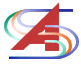 中国社会科学院学部委员候选人提名书（单位提名用）说明：1. 可采用手填或计算机输入方式填写表格，但签名处必须是亲笔签名；如单位负责人是候选人的，由党委书记或行政第一负责人签字。2. 在“拟推荐学部”栏填写被提名人拟被推荐到的学部名称。被提名人姓    名工作单位专    业拟推荐学部学术委员会评审情况学术委员会成员应到（    ）名，实到（    ）名得票情况：同意（    ）票；不同意（     ）票 ；弃权（   ）票学术委员会评审情况学术委员会成员应到（    ）名，实到（    ）名得票情况：同意（    ）票；不同意（     ）票 ；弃权（   ）票学术委员会评审情况学术委员会成员应到（    ）名，实到（    ）名得票情况：同意（    ）票；不同意（     ）票 ；弃权（   ）票学术委员会评审情况学术委员会成员应到（    ）名，实到（    ）名得票情况：同意（    ）票；不同意（     ）票 ；弃权（   ）票评审意见学术委员会主任签名：年    月    日评审意见学术委员会主任签名：年    月    日评审意见学术委员会主任签名：年    月    日评审意见学术委员会主任签名：年    月    日单位提名意见反映被提名人系统性、创造性的学术成就或体现重要学术贡献的科学工作，说明被提名人在相关学科领域的学术水平和影响，以及在经济社会发展中所作的贡献，评价被提名人的学术道德规范等。单位提名意见反映被提名人系统性、创造性的学术成就或体现重要学术贡献的科学工作，说明被提名人在相关学科领域的学术水平和影响，以及在经济社会发展中所作的贡献，评价被提名人的学术道德规范等。单位提名意见反映被提名人系统性、创造性的学术成就或体现重要学术贡献的科学工作，说明被提名人在相关学科领域的学术水平和影响，以及在经济社会发展中所作的贡献，评价被提名人的学术道德规范等。单位提名意见反映被提名人系统性、创造性的学术成就或体现重要学术贡献的科学工作，说明被提名人在相关学科领域的学术水平和影响，以及在经济社会发展中所作的贡献，评价被提名人的学术道德规范等。提名单位盖章(所章)：提名单位负责人签名：年    月    日 提名单位盖章(所章)：提名单位负责人签名：年    月    日 提名单位盖章(所章)：提名单位负责人签名：年    月    日 提名单位盖章(所章)：提名单位负责人签名：年    月    日 